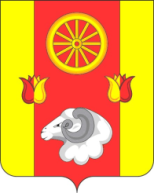 Администрация  Кормовского сельского поселенияПОСТАНОВЛЕНИЕ28.03.2024                                                            № 34                                                        с.КормовоеВ целях корректировки  объёмов  финансирования отдельных программных мероприятий  Муниципальной  программы Кормовского сельского поселения «Обеспечение качественными жилищно-коммунальными услугами населения Кормовского сельского поселения» и в соответствии с Решением Собрания депутатов Кормовского сельского поселения от 26.03.2024 № 98 «О внесении изменений в решение Собрания депутатов «О бюджете Кормовского сельского поселения Ремонтненского района на 2024 год и на плановый период 2025 и 2026 годов»»ПОСТАНОВЛЯЮ:1. Внести изменения в постановление Администрации Кормовского сельского поселения № 102 от 19.10.2018 «Об утверждении муниципальной  программы Кормовского сельского поселения «Обеспечение качественными жилищно-коммунальными услугами населения Кормовского сельского поселения»» следующие изменения:1.1. Приложение №1 к постановлению Администрации Кормовского сельского поселения от 19.10.2018 № 102 изложить в следующей редакции согласно приложения № 1 к настоящему постановлению.1.2. Приложение № 3 к муниципальной программе Кормовского сельского поселения «Обеспечение качественными жилищно-коммунальными услугами населения Кормовского сельского поселения» изложить в следующей редакции согласно приложения № 2 к настоящему постановлению.1.3. Приложение № 4 к муниципальной программе Кормовского сельского поселения «Обеспечение качественными жилищно-коммунальными услугами населения Кормовского сельского поселения» изложить в следующей редакции согласно приложения № 3 к настоящему постановлению.	2. Контроль за выполнением настоящего постановления оставляю собой.Глава  Администрации Кормовского сельского поселения                                                                            В.В. СикаренкоПостановление вносит:сектор экономики и финансовПриложение №1к постановлению АдминистрацииКормовского сельского поселения от 28.03.2024 № 34МУНИЦИПАЛЬНАЯ ПРОГРАММАКОРМОВСКОГО СЕЛЬСКОГО ПОСЕЛЕНИЯ «Обеспечение качественными жилищно-коммунальными услугами населения Кормовского сельского поселения»ПАСПОРТмуниципальной программы Кормовского сельского поселения«Обеспечение качественными жилищно-коммунальными услугами населения Кормовского сельского поселения»ПАСПОРТподпрограммы Кормовского сельского поселения«Мероприятия в области коммунального хозяйства»ПАСПОРТподпрограммы Кормовского сельского поселения«Благоустройство»ПАСПОРТподпрограммы Кормовского сельского поселения«Межевание земельных участков»Приоритеты и цели муниципальной политики Кормовского сельского поселенияв жилищно-коммунальной сфере            Основной целью муниципальной политики Кормовского сельского поселения в жилищно-коммунальной сфере является повышение качества и надежности предоставления жилищно-коммунальных услуг населению. Указанные направления реализуются в соответствии с:Указом Президента Российской Федерации от 07.05.2012 № 600 «О мерах по обеспечению граждан Российской Федерации доступным и комфортным жильем и повышению качества жилищно-коммунальных услуг»;Концепцией долгосрочного социально-экономического развития Российской Федерации на период до 2020 года, утвержденной распоряжением Правительства Российской Федерации от 17.11.2008 № 1662-р; Стратегией социально-экономического развития Южного федерального округа до 2020 года, утвержденной распоряжением Правительства Российской Федерации от 05.09.2011 № 1538-р;Стратегией социально-экономического развития Ростовской области на период до 2030 года;Указом Президента Российской Федерации от 07.05.2018 № 204 «О национальных целях и стратегических задачах развития Российской Федерации на период до 2024 года».Сведения о показателях государственной программы Ростовской области «Обеспечение качественными жилищно-коммунальными услугами населения Ростовской области», подпрограмм государственной программы Ростовской области «Обеспечение качественными жилищно-коммунальными услугами населения Ростовской области» и их значениях приведены в приложении № 1 к государственной программе.Перечень подпрограмм, основных мероприятий муниципальной программы Кормовского сельского поселения «Обеспечение качественными жилищно-коммунальными услугами населения Кормовского сельского поселения» приведен в приложении № 2 к муниципальной программе.Расходы местного бюджета на реализацию муниципальной программы Кормовского сельского поселения «Обеспечение качественными жилищно-коммунальными услугами населения Кормовского сельского поселения» приведены в приложении № 3 к муниципальной программе.Расходы на реализацию муниципальной программы Кормовского сельского поселения «Обеспечение качественными жилищно-коммунальными услугами населения Кормовского сельского поселения» приведены в приложении № 4 к муниципальной программе.кПриложение № 2к постановлению АдминистрацииКормовского сельского поселения от 28.03.2024 № 34РАСХОДЫместного бюджета на реализацию муниципальной программы Кормовского сельского поселения «Обеспечение качественными жилищно-коммунальными услугами населения Кормовского сельского поселения»Приложение № 3к постановлению АдминистрацииКормовского сельского поселения от 28.03.2024 № 34РАСХОДЫна реализацию муниципальной программы Кормовского сельского поселения «Обеспечение качественными жилищно-коммунальными услугами населения Кормовского сельского поселения»О внесении изменений в Постановление Администрации Кормовского сельского поселения № 102 от 19.10.2018Наименование  программы –Муниципальная программа Кормовского сельского поселения «Обеспечение качественными жилищно-коммунальными услугами населения Кормовского сельского поселения» (далее – Муниципальная программа)Муниципальная программа Кормовского сельского поселения «Обеспечение качественными жилищно-коммунальными услугами населения Кормовского сельского поселения» (далее – Муниципальная программа)Муниципальная программа Кормовского сельского поселения «Обеспечение качественными жилищно-коммунальными услугами населения Кормовского сельского поселения» (далее – Муниципальная программа)Ответственный исполнитель программы –Администрация Кормовского сельского поселения Администрация Кормовского сельского поселения Администрация Кормовского сельского поселения Соисполнители программы–отсутствуютотсутствуютотсутствуютУчастники программы–Администрация Кормовского сельского поселения Администрация Кормовского сельского поселения Администрация Кормовского сельского поселения Подпрограммы  программы–1. Мероприятия в области коммунального хозяйства; 2. Благоустройство;3. Межевание земельных участков.1. Мероприятия в области коммунального хозяйства; 2. Благоустройство;3. Межевание земельных участков.1. Мероприятия в области коммунального хозяйства; 2. Благоустройство;3. Межевание земельных участков.Программно-целевые инструменты  Программы–отсутствуютотсутствуютотсутствуютЦельпрограммы–повышение качества и надежности предоставления жилищно-коммунальных услуг населению Кормовского сельского поселенияповышение качества и надежности предоставления жилищно-коммунальных услуг населению Кормовского сельского поселенияповышение качества и надежности предоставления жилищно-коммунальных услуг населению Кормовского сельского поселенияЗадачипрограммы– Организация взаимодействия между предприятиями, организациями и учреждениями при решении вопросов благоустройства поселения;Приведение в качественное состояние элементов благоустройства населенных пунктов;Обеспечение бесперебойной подачи качественной питьевой воды от источника до потребителя;      Привлечение жителей к участию в решении проблем благоустройства населенных пунктов. Организация взаимодействия между предприятиями, организациями и учреждениями при решении вопросов благоустройства поселения;Приведение в качественное состояние элементов благоустройства населенных пунктов;Обеспечение бесперебойной подачи качественной питьевой воды от источника до потребителя;      Привлечение жителей к участию в решении проблем благоустройства населенных пунктов. Организация взаимодействия между предприятиями, организациями и учреждениями при решении вопросов благоустройства поселения;Приведение в качественное состояние элементов благоустройства населенных пунктов;Обеспечение бесперебойной подачи качественной питьевой воды от источника до потребителя;      Привлечение жителей к участию в решении проблем благоустройства населенных пунктов.Целевые индикаторы и показатели  программы–процент привлечения населения поселения к работам по благоустройству;процент привлечения предприятий и организаций поселения к работам по благоустройству; уровень  благоустроенности поселения (обеспеченность поселения сетями наружного освещения, зелёными насаждениями, детскими игровыми и спортивными площадками).уровень износа коммунальной инфраструктурыпроцент привлечения населения поселения к работам по благоустройству;процент привлечения предприятий и организаций поселения к работам по благоустройству; уровень  благоустроенности поселения (обеспеченность поселения сетями наружного освещения, зелёными насаждениями, детскими игровыми и спортивными площадками).уровень износа коммунальной инфраструктурыпроцент привлечения населения поселения к работам по благоустройству;процент привлечения предприятий и организаций поселения к работам по благоустройству; уровень  благоустроенности поселения (обеспеченность поселения сетями наружного освещения, зелёными насаждениями, детскими игровыми и спортивными площадками).уровень износа коммунальной инфраструктурыЭтапы и срокиреализации  программы–срок реализации: 2019 - 2030 годыЭтапы реализации программы не выделяются.срок реализации: 2019 - 2030 годыЭтапы реализации программы не выделяются.срок реализации: 2019 - 2030 годыЭтапы реализации программы не выделяются.683,1Ресурсное обеспечение  программы–Объем бюджетных ассигнований на реализацию муниципальной программы из средств бюджета составляет 6802,3 тыс. рублей;объем бюджетных ассигнований на реализацию муниципальной программы по годам составляет (тыс. рублей):Объем бюджетных ассигнований на реализацию муниципальной программы из средств бюджета составляет 6802,3 тыс. рублей;объем бюджетных ассигнований на реализацию муниципальной программы по годам составляет (тыс. рублей):Объем бюджетных ассигнований на реализацию муниципальной программы из средств бюджета составляет 6802,3 тыс. рублей;объем бюджетных ассигнований на реализацию муниципальной программы по годам составляет (тыс. рублей):683,1Ресурсное обеспечение  программы–ГодВсегоМестный бюджет683,1Ресурсное обеспечение  программы–2019555,3555,3683,1Ресурсное обеспечение  программы–2020826,5826,5683,1Ресурсное обеспечение  программы–2021863,9863,9683,1Ресурсное обеспечение  программы–2022954,9954,9683,1Ресурсное обеспечение  программы–20231290,31290,3683,1Ресурсное обеспечение  программы–2024511,2511,2683,1Ресурсное обеспечение  программы–2025717,1717,1683,1Ресурсное обеспечение  программы–2026683,1683,1683,1Ресурсное обеспечение  программы–2027100,0100,0683,1Ресурсное обеспечение  программы–2028100,0100,0683,1Ресурсное обеспечение  программы–2029100,0100,0683,1Ресурсное обеспечение  программы–2030100,0100,0683,1Ресурсное обеспечение  программы–Муниципальная программа финансируется из местного бюджета в пределах бюджетных ассигнований, предусмотренных на ее реализацию Решением Собрания депутатов Кормовского сельского поселения о бюджете Кормовского сельского поселения Ремонтненского района.Муниципальная программа финансируется из местного бюджета в пределах бюджетных ассигнований, предусмотренных на ее реализацию Решением Собрания депутатов Кормовского сельского поселения о бюджете Кормовского сельского поселения Ремонтненского района.Муниципальная программа финансируется из местного бюджета в пределах бюджетных ассигнований, предусмотренных на ее реализацию Решением Собрания депутатов Кормовского сельского поселения о бюджете Кормовского сельского поселения Ремонтненского района.Ожидаемые результаты реализации  программы–повышение удовлетворенности населения Кормовского сельского поселения уровнем жилищно-коммунального обслуживания; Снижение уровня износа объектов коммунальной инфраструктуры.повышение удовлетворенности населения Кормовского сельского поселения уровнем жилищно-коммунального обслуживания; Снижение уровня износа объектов коммунальной инфраструктуры.повышение удовлетворенности населения Кормовского сельского поселения уровнем жилищно-коммунального обслуживания; Снижение уровня износа объектов коммунальной инфраструктуры.Наименование  подпрограммы 1–«Мероприятия в области коммунального хозяйства»«Мероприятия в области коммунального хозяйства»«Мероприятия в области коммунального хозяйства»Ответственный исполнитель подпрограммы 1 –Администрация Кормовского сельского поселения Администрация Кормовского сельского поселения Администрация Кормовского сельского поселения Участники подпрограммы 1–Администрация Кормовского сельского поселения Администрация Кормовского сельского поселения Администрация Кормовского сельского поселения Программно-целевые инструменты  подпрограммы 1–отсутствуютотсутствуютотсутствуютЦельПодпрограммы 1–повышение качества и надежности предоставления жилищно-коммунальных услуг населению Кормовского сельского поселения.повышение качества и надежности предоставления жилищно-коммунальных услуг населению Кормовского сельского поселения.повышение качества и надежности предоставления жилищно-коммунальных услуг населению Кормовского сельского поселения.Задачи Подпрограммы 1–Обеспечение бесперебойной подачи качественной питьевой воды от источника до потребителяОбеспечение бесперебойной подачи качественной питьевой воды от источника до потребителяОбеспечение бесперебойной подачи качественной питьевой воды от источника до потребителяЦелевые индикаторы и показатели  подпрограммы 1–-уровень износа коммунальной инфраструктуры;доля водопроводных сетей, нуждающихся в замене.уровень износа коммунальной инфраструктуры;доля водопроводных сетей, нуждающихся в замене.уровень износа коммунальной инфраструктуры;доля водопроводных сетей, нуждающихся в замене.Этапы и срокиреализации  подпрограммы 1–срок реализации: 2019 - 2030 годыЭтапы реализации подпрограммы не выделяются.срок реализации: 2019 - 2030 годыЭтапы реализации подпрограммы не выделяются.срок реализации: 2019 - 2030 годыЭтапы реализации подпрограммы не выделяются.Ресурсное обеспечение  подпрограммы 1–Объем бюджетных ассигнований на реализацию подпрограммы из средств бюджета составляет 592,9 тыс. рублей;объем бюджетных ассигнований на реализацию подпрограммы по годам составляет (тыс. рублей):Объем бюджетных ассигнований на реализацию подпрограммы из средств бюджета составляет 592,9 тыс. рублей;объем бюджетных ассигнований на реализацию подпрограммы по годам составляет (тыс. рублей):Объем бюджетных ассигнований на реализацию подпрограммы из средств бюджета составляет 592,9 тыс. рублей;объем бюджетных ассигнований на реализацию подпрограммы по годам составляет (тыс. рублей):Ресурсное обеспечение  подпрограммы 1–ГодВсегоМестный бюджетРесурсное обеспечение  подпрограммы 1–201992,992,9Ресурсное обеспечение  подпрограммы 1–2020250,0250,0Ресурсное обеспечение  подпрограммы 1–2021250,0250,0Ресурсное обеспечение  подпрограммы 1–20220,00,0Ресурсное обеспечение  подпрограммы 1–20230,00,0Ресурсное обеспечение  подпрограммы 1–20240,00,0Ресурсное обеспечение  подпрограммы 1–20250,00,0Ресурсное обеспечение  подпрограммы 1–20260,00,0Ресурсное обеспечение  подпрограммы 1–20270,00,0Ресурсное обеспечение  подпрограммы 1–20280,00,0Ресурсное обеспечение  подпрограммы 1–20290,00,0Ресурсное обеспечение  подпрограммы 1–20300,00,0Ресурсное обеспечение  подпрограммы 1–Подпрограмма 1 финансируется из местного бюджета в пределах бюджетных ассигнований, предусмотренных на ее реализацию Решением Собрания депутатов Кормовского сельского поселения о бюджете Кормовского сельского поселения Ремонтненского районаПодпрограмма 1 финансируется из местного бюджета в пределах бюджетных ассигнований, предусмотренных на ее реализацию Решением Собрания депутатов Кормовского сельского поселения о бюджете Кормовского сельского поселения Ремонтненского районаПодпрограмма 1 финансируется из местного бюджета в пределах бюджетных ассигнований, предусмотренных на ее реализацию Решением Собрания депутатов Кормовского сельского поселения о бюджете Кормовского сельского поселения Ремонтненского районаОжидаемые результаты реализации  подпрограммы 1– Снижение уровня износа объектов коммунальной инфраструктуры.Повышение качества и надежности коммунальных услуг. Снижение уровня износа объектов коммунальной инфраструктуры.Повышение качества и надежности коммунальных услуг. Снижение уровня износа объектов коммунальной инфраструктуры.Повышение качества и надежности коммунальных услуг.Наименование  подпрограммы –«Благоустройство»«Благоустройство»«Благоустройство»Ответственный исполнитель подпрограммы  2–Администрация Кормовского сельского поселения Администрация Кормовского сельского поселения Администрация Кормовского сельского поселения Участники подпрограммы 2–Администрация Кормовского сельского поселения Администрация Кормовского сельского поселения Администрация Кормовского сельского поселения Программно-целевые инструменты  подпрограммы 2–отсутствуютотсутствуютотсутствуютЦельПодпрограммы 2–Совершенствование системы комплексного благоустройства  и развития коммунальной инфраструктуры муниципального образования «Кормовское сельское поселение»Совершенствование системы комплексного благоустройства  и развития коммунальной инфраструктуры муниципального образования «Кормовское сельское поселение»Совершенствование системы комплексного благоустройства  и развития коммунальной инфраструктуры муниципального образования «Кормовское сельское поселение»ЗадачиПодпрограммы 2–Приведение в качественное состояние элементов благоустройства населенных пунктовПриведение в качественное состояние элементов благоустройства населенных пунктовПриведение в качественное состояние элементов благоустройства населенных пунктовЦелевые индикаторы и показатели  подпрограммы 2–процент привлечения населения поселения к работам по благоустройству;процент привлечения предприятий и организаций поселения к работам по благоустройству; уровень  благоустроенности поселения (обеспеченность поселения сетями наружного освещения, зелёными насаждениями, детскими игровыми и спортивными площадками).процент привлечения населения поселения к работам по благоустройству;процент привлечения предприятий и организаций поселения к работам по благоустройству; уровень  благоустроенности поселения (обеспеченность поселения сетями наружного освещения, зелёными насаждениями, детскими игровыми и спортивными площадками).процент привлечения населения поселения к работам по благоустройству;процент привлечения предприятий и организаций поселения к работам по благоустройству; уровень  благоустроенности поселения (обеспеченность поселения сетями наружного освещения, зелёными насаждениями, детскими игровыми и спортивными площадками).Этапы и срокиреализации  подпрограммы 2–срок реализации: 2019 - 2030 годыЭтапы реализации подпрограммы не выделяются.срок реализации: 2019 - 2030 годыЭтапы реализации подпрограммы не выделяются.срок реализации: 2019 - 2030 годыЭтапы реализации подпрограммы не выделяются.Ресурсное обеспечение  подпрограммы 2–Объем бюджетных ассигнований на реализацию подпрограммы из средств бюджета составляет 6199,4 тыс. рублей;объем бюджетных ассигнований на реализацию подпрограммы по годам составляет (тыс. рублей):Объем бюджетных ассигнований на реализацию подпрограммы из средств бюджета составляет 6199,4 тыс. рублей;объем бюджетных ассигнований на реализацию подпрограммы по годам составляет (тыс. рублей):Объем бюджетных ассигнований на реализацию подпрограммы из средств бюджета составляет 6199,4 тыс. рублей;объем бюджетных ассигнований на реализацию подпрограммы по годам составляет (тыс. рублей):Ресурсное обеспечение  подпрограммы 2–ГодВсегоМестный бюджетРесурсное обеспечение  подпрограммы 2–2019462,4463,3Ресурсное обеспечение  подпрограммы 2–2020576,5576,5Ресурсное обеспечение  подпрограммы 2–2021613,9613,9Ресурсное обеспечение  подпрограммы 2–2022948,9948,9Ресурсное обеспечение  подпрограммы 2–20231286,31286,3Ресурсное обеспечение  подпрограммы 2–2024511,2511,2Ресурсное обеспечение  подпрограммы 2–2025717,1717,1Ресурсное обеспечение  подпрограммы 2–2026683,1683,1Ресурсное обеспечение  подпрограммы 2–2027100,0100,0Ресурсное обеспечение  подпрограммы 2–2028100,0100,0Ресурсное обеспечение  подпрограммы 2–2029100,0100,0Ресурсное обеспечение  подпрограммы 2–2030100,0100,0Подпрограмма 2 финансируется из местного бюджета в пределах бюджетных ассигнований, предусмотренных на ее реализацию Решением Собрания депутатов Кормовского сельского поселения о бюджете Кормовского сельского поселения Ремонтненского районаПодпрограмма 2 финансируется из местного бюджета в пределах бюджетных ассигнований, предусмотренных на ее реализацию Решением Собрания депутатов Кормовского сельского поселения о бюджете Кормовского сельского поселения Ремонтненского районаПодпрограмма 2 финансируется из местного бюджета в пределах бюджетных ассигнований, предусмотренных на ее реализацию Решением Собрания депутатов Кормовского сельского поселения о бюджете Кормовского сельского поселения Ремонтненского районаОжидаемые результаты реализации  подпрограммы 2–Определение перспективы улучшения благоустройства муниципального образования «Кормовское сельское поселение».Создание условий для работы и отдыха жителей поселения.Определение перспективы улучшения благоустройства муниципального образования «Кормовское сельское поселение».Создание условий для работы и отдыха жителей поселения.Определение перспективы улучшения благоустройства муниципального образования «Кормовское сельское поселение».Создание условий для работы и отдыха жителей поселения.Наименование  подпрограммы –«Межевание земельных участков»«Межевание земельных участков»«Межевание земельных участков»Ответственный исполнитель подпрограммы 3 –Администрация Кормовского сельского поселения Администрация Кормовского сельского поселения Администрация Кормовского сельского поселения Участники подпрограммы 3–Администрация Кормовского сельского поселения Администрация Кормовского сельского поселения Администрация Кормовского сельского поселения Программно-целевые инструменты  подпрограммы 3–отсутствуютотсутствуютотсутствуютЦельПодпрограммы 3–Межевание земельных участков Межевание земельных участков Межевание земельных участков Задачи Подпрограммы 3–Организация взаимодействия между предприятиями, организациями и учреждениями при решении вопросов по межеванию земельных участков;Организация взаимодействия между предприятиями, организациями и учреждениями при решении вопросов по межеванию земельных участков;Организация взаимодействия между предприятиями, организациями и учреждениями при решении вопросов по межеванию земельных участков;Целевые индикаторы и показатели  подпрограммы 3–процент мероприятий по землеустройству и землепользованию процент мероприятий по землеустройству и землепользованию процент мероприятий по землеустройству и землепользованию Этапы и срокиреализации  подпрограммы 3–срок реализации: 2019 - 2030 годыЭтапы реализации подпрограммы не выделяются.срок реализации: 2019 - 2030 годыЭтапы реализации подпрограммы не выделяются.срок реализации: 2019 - 2030 годыЭтапы реализации подпрограммы не выделяются.Ресурсное обеспечение  подпрограммы 3–Объем бюджетных ассигнований на реализацию подпрограммы из средств бюджета составляет 10,0 тыс. рублей;объем бюджетных ассигнований на реализацию подпрограммы по годам составляет (тыс. рублей):Объем бюджетных ассигнований на реализацию подпрограммы из средств бюджета составляет 10,0 тыс. рублей;объем бюджетных ассигнований на реализацию подпрограммы по годам составляет (тыс. рублей):Объем бюджетных ассигнований на реализацию подпрограммы из средств бюджета составляет 10,0 тыс. рублей;объем бюджетных ассигнований на реализацию подпрограммы по годам составляет (тыс. рублей):Ресурсное обеспечение  подпрограммы 3–ГодВсегоМестный бюджетРесурсное обеспечение  подпрограммы 3–20190,00,0Ресурсное обеспечение  подпрограммы 3–20200,00,0Ресурсное обеспечение  подпрограммы 3–20210,00,0Ресурсное обеспечение  подпрограммы 3–20226,06,0Ресурсное обеспечение  подпрограммы 3–20234,04,0Ресурсное обеспечение  подпрограммы 3–20240,00,0Ресурсное обеспечение  подпрограммы 3–20250,00,0Ресурсное обеспечение  подпрограммы 3–20260,00,0Ресурсное обеспечение  подпрограммы 3–20270,00,0Ресурсное обеспечение  подпрограммы 3–20280,00,0Ресурсное обеспечение  подпрограммы 3–20290,00,0Ресурсное обеспечение  подпрограммы 3–20300,00,0Ресурсное обеспечение  подпрограммы 3–Подпрограмма 3 финансируется из местного бюджета в пределах бюджетных ассигнований, предусмотренных на ее реализацию Решением Собрания депутатов Кормовского сельского поселения о бюджете Кормовского сельского поселения Ремонтненского районаПодпрограмма 3 финансируется из местного бюджета в пределах бюджетных ассигнований, предусмотренных на ее реализацию Решением Собрания депутатов Кормовского сельского поселения о бюджете Кормовского сельского поселения Ремонтненского районаПодпрограмма 3 финансируется из местного бюджета в пределах бюджетных ассигнований, предусмотренных на ее реализацию Решением Собрания депутатов Кормовского сельского поселения о бюджете Кормовского сельского поселения Ремонтненского районаОжидаемые результаты реализации  подпрограммы 3–Межевание земельных участковМежевание земельных участковМежевание земельных участков№
п/пНаименование муниципальной программы, подпрограммы, номер и наименование основного мероприятияОтветственный исполнитель, соисполнитель, участникиКод бюджетной классификации расходовКод бюджетной классификации расходовКод бюджетной классификации расходовКод бюджетной классификации расходовОбъем расходов
всего (тыс. рублей) В том числе по годам реализации муниципальной программыВ том числе по годам реализации муниципальной программыВ том числе по годам реализации муниципальной программыВ том числе по годам реализации муниципальной программыВ том числе по годам реализации муниципальной программыВ том числе по годам реализации муниципальной программыВ том числе по годам реализации муниципальной программыВ том числе по годам реализации муниципальной программыВ том числе по годам реализации муниципальной программыВ том числе по годам реализации муниципальной программыВ том числе по годам реализации муниципальной программыВ том числе по годам реализации муниципальной программыВ том числе по годам реализации муниципальной программы№
п/пНаименование муниципальной программы, подпрограммы, номер и наименование основного мероприятияОтветственный исполнитель, соисполнитель, участникиГРБСР3ПрЦСРВРОбъем расходов
всего (тыс. рублей) 2019201920202021202220232024202520262027202820292030123456789101011121314151617181920I.Муниципальная программа Кормовского сельского поселения «Обеспечение качественными жилищно-коммунальными услугами населения Кормовского сельского поселения»Администрация Кормовского сельского поселения       хххх6802,3555,3826,5826,5863,9954,91290,3511,2717,1683,1100,0100,0100,0100,01.Подпрограмма 1 «Мероприятия в области коммунального хозяйства»Администрация Кормовского сельского поселения       хххх592,992,9250,0250,0250,00,00,00,00,00,00,00,00,00,01.1.ОМ 1.1. Мероприятия по повышению качества и надежности коммунальных услуг и поддержанию объектов водопроводного хозяйства поселения в состоянии, соответствующем нормативным и санитарным требованиямАдминистрация Кормовского сельского поселения       95105 0202 1 00 256102440,00,00,00,00,00,00,00,00,00,00,00,00,00,01.2.ОМ 1.2. Расходы на разработку проектно-сметной документации на капитальный ремонт скважинАдминистрация Кормовского сельского поселения       95105 02 02 1 00 853102447,07,00,00,00,00,00,00,00,00,00,00,00,00,01.3.ОМ 1.3.Расходы на проведение текущего ремонта буровой на воду скважиныАдминистрация Кормовского сельского поселения       95105 0202 1 00 853202440,00,00,00,00,00,00,00,00,00,00,00,00,00,01.4ОМ 1.4.Расходы на  текущий ремонт объектов водопроводно-канализационного хозяйстваАдминистрация Кормовского сельского поселения       951050202 1 00 85342244585,985,9250,0250,0250,00,00,00,00,00,00,00,00,00,02.Подпрограмма 2 «Благоустройство»Администрация Кормовского сельского поселения    хххх6199,4462,4576,5576,5613,9948,91286,3511,2717,1683,1100,0100,0100,0100,02.1.ОМ  2.1. Мероприятия по уличному освещению территории поселения Администрация Кормовского сельского поселения       95105 0302 2 00 25620244184,45,023,123,124,024,025,126,627,728,90,00,00,00,02.1.ОМ  2.1. Мероприятия по уличному освещению территории поселения Администрация Кормовского сельского поселения       95105 0302 2 00 256202472046,8173,3188,6188,6125,1162,6323,6148,2256,3269,1100,0100,0100,0100,02.2.ОМ 2.2. Мероприятия по озеленению поселенияАдминистрация Кормовского сельского поселения       95105 0302 2 00 2563024435,00,00,00,00,00,00,010,010,015,00,00,00,00,02.3.ОМ 2.3. Мероприятия по содержанию мест захоронения на территории поселения Администрация Кормовского сельского поселения       951050302 2 00 256402441393,999,4103,2103,2228,2274,1343,773,4121,1150,80,00,00,00,02.4.ОМ  2.4. Мероприятия по прочему благоустройству территории поселенияАдминистрация Кормовского сельского поселения       95105 0302 2 00 256502442539,3184,7261,6261,6236,6488,2593,9253,0302,0219,30,00,00,00,03.Подпрограмма 3 «Межевание земельных участков»Администрация Кормовского сельского поселения       хххх10,00,00,00,00,06,04,00,00,00,00,00,00,00,03.1ОМ 3.1.Мероприятия по межеванию земельных участков на территории поселенияАдминистрация Кормовского сельского поселения       95105 0302 3 00 2566024410,00,00,00,00,06,04,00,00,00,00,00,00,00,0№
п/пНаименование муниципальной программы, номер и наименование подпрограммыИсточники финансирования Объем расходов
всего (тыс. рублей)В том числе по годам реализации муниципальной программыВ том числе по годам реализации муниципальной программыВ том числе по годам реализации муниципальной программыВ том числе по годам реализации муниципальной программыВ том числе по годам реализации муниципальной программыВ том числе по годам реализации муниципальной программыВ том числе по годам реализации муниципальной программыВ том числе по годам реализации муниципальной программыВ том числе по годам реализации муниципальной программыВ том числе по годам реализации муниципальной программыВ том числе по годам реализации муниципальной программыВ том числе по годам реализации муниципальной программы№
п/пНаименование муниципальной программы, номер и наименование подпрограммыИсточники финансирования Объем расходов
всего (тыс. рублей)20192020202120222023202420252026202720282029203012345678910111213141516I.Муниципальная программа «Обеспечение качественными жилищно-коммунальными услугами населения Кормовского сельского поселения»Всего 6802,3555,3826,5863,9954,91290,3511,2717,1683,1100,0100,0100,0100,0I.Муниципальная программа «Обеспечение качественными жилищно-коммунальными услугами населения Кормовского сельского поселения»областной бюджет------------I.Муниципальная программа «Обеспечение качественными жилищно-коммунальными услугами населения Кормовского сельского поселения»местный бюджет6802,3555,3826,5863,9954,91290,3511,2717,1683,1100,0100,0100,0100,0I.Муниципальная программа «Обеспечение качественными жилищно-коммунальными услугами населения Кормовского сельского поселения»внебюджетные источники-------------1.Подпрограмма «Мероприятия в области коммунального хозяйства»Всего 592,992,9250,0250,00,00,00,00,00,00,00,00,00,01.Подпрограмма «Мероприятия в области коммунального хозяйства»областной бюджет -------------1.Подпрограмма «Мероприятия в области коммунального хозяйства»местный бюджет592,992,9250,0250,00,00,00,00,00,00,00,00,00,01.Подпрограмма «Мероприятия в области коммунального хозяйства»внебюджетные источники-------------2.Подпрограмма «Благоустройство»Всего 6199,4462,4576,5613,9948,91286,3511,2717,1683,1100,0100,0100,0100,02.Подпрограмма «Благоустройство»областной бюджет -------------2.Подпрограмма «Благоустройство»местный бюджет6199,4462,4576,5613,9948,91286,3511,2717,1683,1100,0100,0100,0100,02.Подпрограмма «Благоустройство»внебюджетные источники-------------3.Подпрограмма «Межевание земельных участков»Всего 10,00,00,00,06,04,00,00,00,00,00,00,00,03.Подпрограмма «Межевание земельных участков»областной бюджет -------------3.Подпрограмма «Межевание земельных участков»местный бюджет10,0---6,04,0-------3.Подпрограмма «Межевание земельных участков»внебюджетные источники-------------